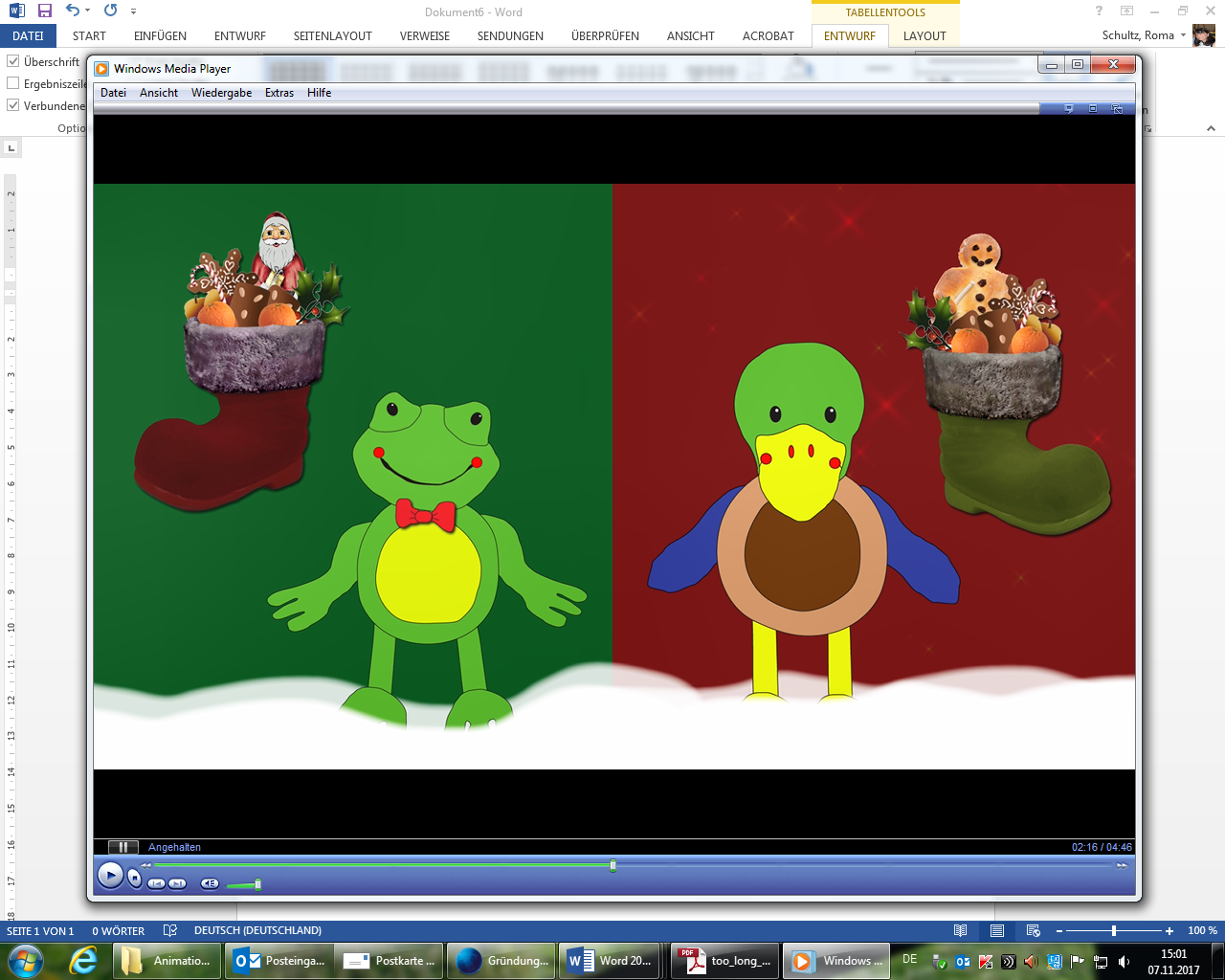 Weihnachtszeit in Deutschland mit Felix & Franzi(Christmas time in Germany with Felix & Franzi)Send the entry to:Goethe-Institut London BKD: Felix & Franzi Xmas 50 Princes GateExhibition Road  London SW7 2PH  UKDear Learners of German, Felix and Franzi are in the UK now but they remember what Christmas time was like in Germany. In the film, they show you what usually happens in Germany in December.                Watch the film and circle the right answers in the questionnaire below. Add a greeting for the festive season for Felix and Franzi and send us your entries. As a thank you, we will send you a small gift back via your school.Welche Farbe hat Felix’ Schulranzen? Schau auf das Bild im Wohnzimmer. grün / blau / gelbWas sind Felix‘ Wünsche? ein Fußball / ein Lebkuchenhaus / ein FahrradWas machen die Kinder am 5. Dezember? Kuchen backen / Schuhe putzen / Geschenke auspackenWas kannst du im Kalender unter Nummer 12 finden? ein Schneemann / ein Nikolausstiefel / ein SternWann kommt der Weihnachtsmann zu den Kindern in Deutschland?                        am Morgen / am Abend / in der NachtWas ist das Zauberwort? Felix singt es am Ende. _________________________Dein Name und deine Klasse:  _________________________________________	Deine Schule mit Adresse:  ___________________________________________Dein/e Lehrer/in:  __________________________________________________Can you add a greeting for Felix and Franzi in German?_________________________________________________________________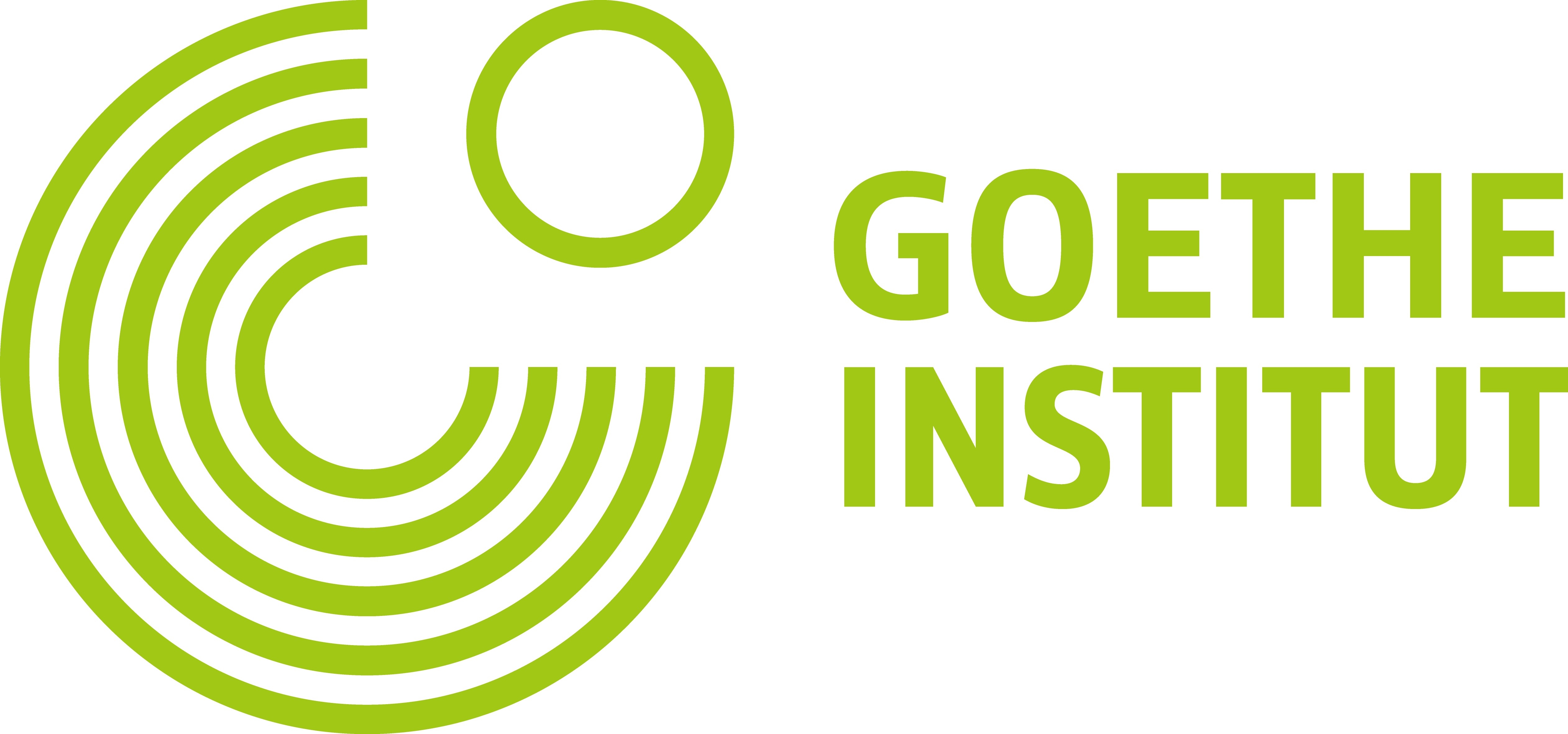 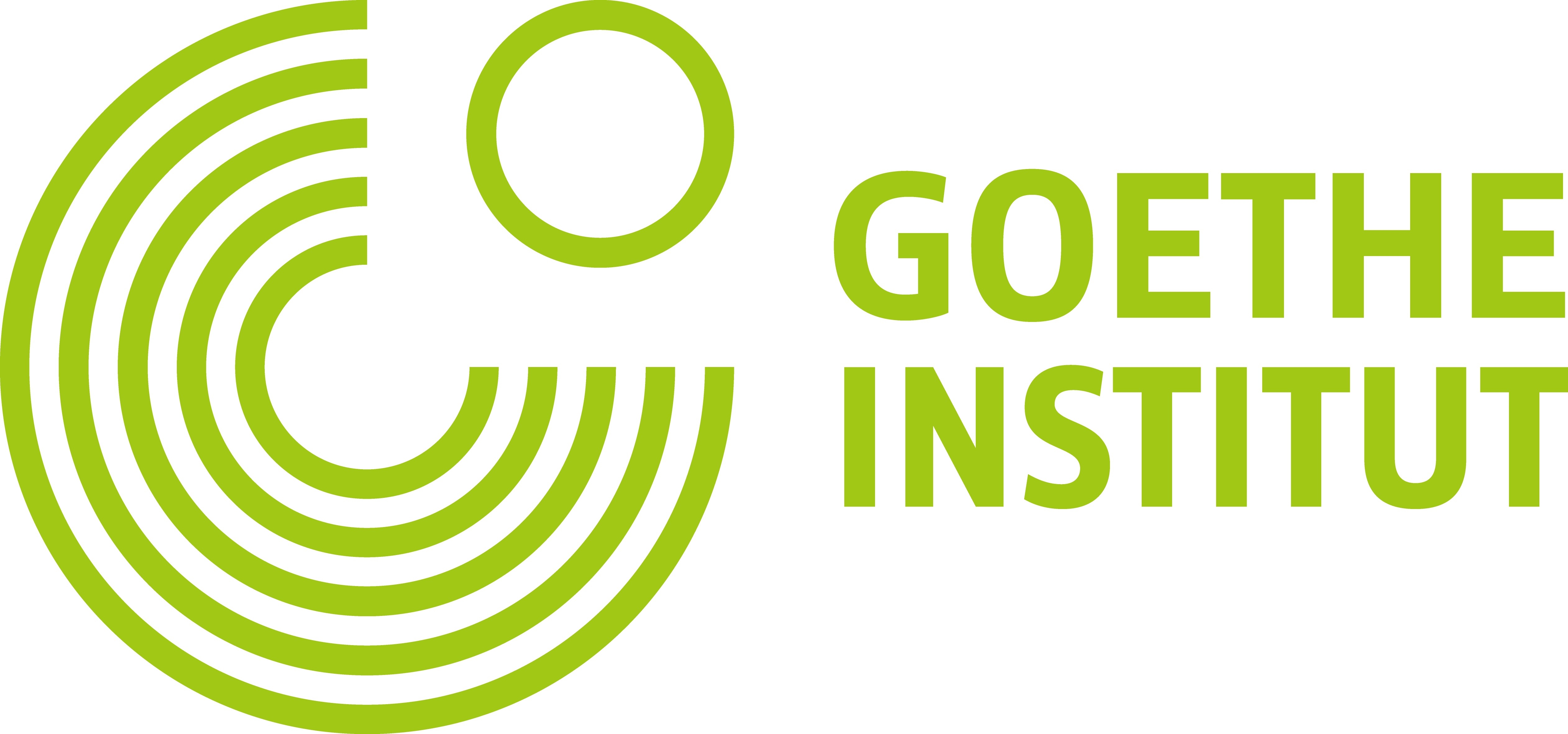 Dear Learners of German, Felix and Franzi are in the UK now but they remember what Christmas time was like in Germany. In the film, they show you what usually happens in Germany in December.                Watch the film and circle the right answers in the questionnaire below. Add a greeting for the festive season for Felix and Franzi and send us your entries. As a thank you, we will send you a small gift back via your school.Welche Farbe hat Felix’ Schulranzen? Schau auf das Bild im Wohnzimmer. grün / blau / gelbWas sind Felix‘ Wünsche? ein Fußball / ein Lebkuchenhaus / ein FahrradWas machen die Kinder am 5. Dezember? Kuchen backen / Schuhe putzen / Geschenke auspackenWas kannst du im Kalender unter Nummer 12 finden? ein Schneemann / ein Nikolausstiefel / ein SternWann kommt der Weihnachtsmann zu den Kindern in Deutschland?                        am Morgen / am Abend / in der NachtWas ist das Zauberwort? Felix singt es am Ende. _________________________Dein Name und deine Klasse:  _________________________________________	Deine Schule mit Adresse:  ___________________________________________Dein/e Lehrer/in:  __________________________________________________Can you add a greeting for Felix and Franzi in German?_________________________________________________________________